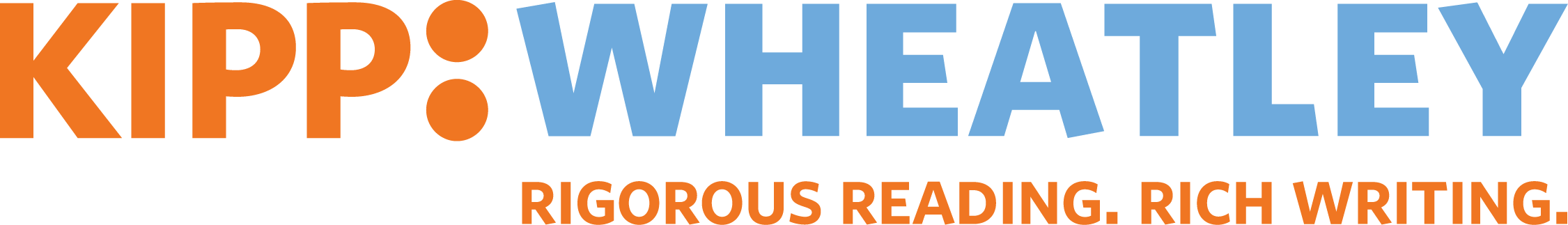 TABLE OF CONTENTS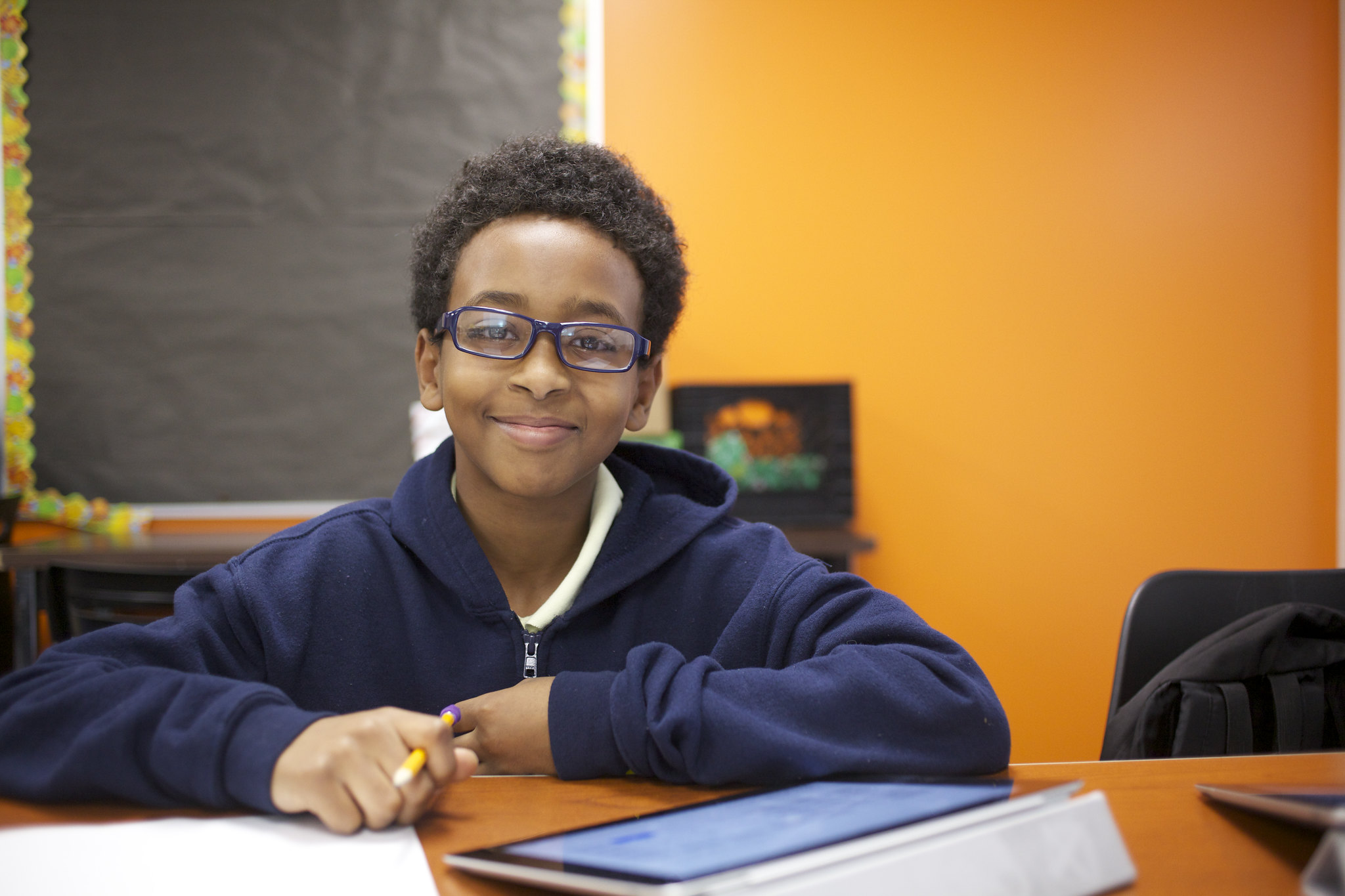 Handout: Writing Phases Anchor Chart	3Handout: Study the Prompt Anchor Chart	4Handout: Imitate Author’s Craft Anchor Chart	5Handout: Collect Evidence Anchor Chart	6Handout: Brainstorm Anchor Chart	7Handout: Map Anchor Chart	8Handout: Write from the Plan Anchor Chart	9Handout: Sift and Sort Anchor Chart	10Handout: Self-Evaluate Anchor Chart	11Handout: Read Your Work Slowly Anchor Chart	12Handout: Annotate Anchor Chart	13Handout: Annotate Anchor Chart	14Handout: Freewrite Anchor Chart	15Handout: Read Your Work Aloud Anchor Chart	16Handout: Publish Anchor Chart	17Handout: Writing Phases Anchor Chart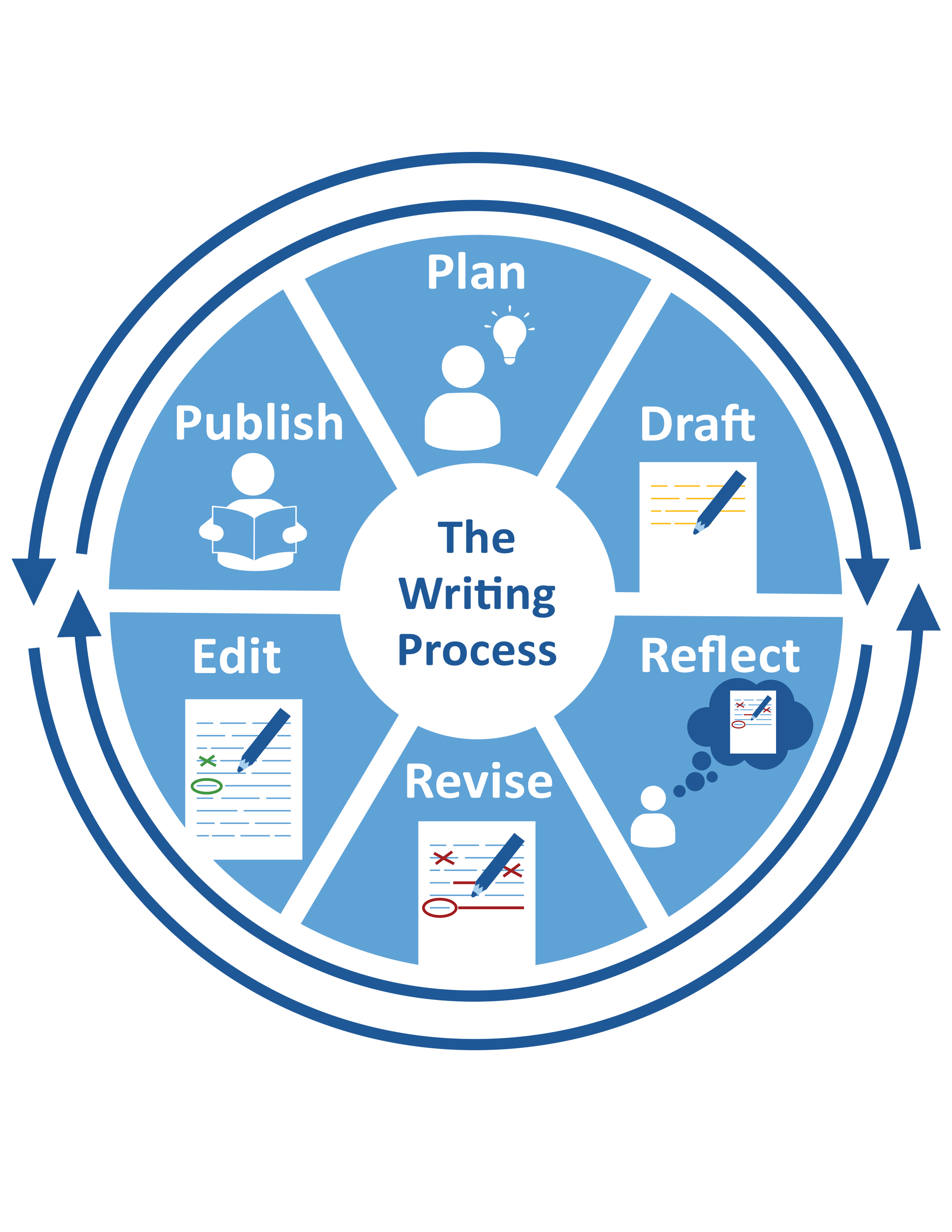 Handout: Study the Prompt Anchor Chart Handout: Imitate Author’s Craft Anchor Chart Handout: Collect Evidence Anchor ChartHandout: Brainstorm Anchor ChartHandout: Map Anchor ChartHandout: Write from the Plan Anchor ChartHandout: Sift and Sort Anchor ChartHandout: Self-Evaluate Anchor ChartHandout: Read Your Work Slowly Anchor ChartHandout: Annotate Anchor ChartHandout: Annotate Anchor ChartHandout: Freewrite Anchor ChartHandout: Read Your Work Aloud Anchor ChartHandout: Publish Anchor ChartName:Date:Name:Date:STUDY THE PROMPT ANCHOR CHARTSTUDY THE PROMPT ANCHOR CHARTStep 1 Read the prompt. Step 2 Identify who (audience) Identify what (format) Identify why (purpose) Step 3 Ask questions related to audience, format, and purpose you need to answer. Name:Date:IMITATE AUTHOR’S CRAFT ANCHOR CHARTIMITATE AUTHOR’S CRAFT ANCHOR CHARTStep 1Read the example.Step 2Annotate the main ideas in the example.Step 3Think about what the author did.What is special about the sample?What does the author make you feel, see, or understand?How exactly did the author accomplish this?Step 4Write like the example.Name:Date:COLLECT EVIDENCE ANCHOR CHARTCOLLECT EVIDENCE ANCHOR CHARTStep 1Study the prompt and task.Step 2Decide what evidence you need. how muchwhat kindStep 3Determine where you can you find the evidence.Step 4Decide the best way to organize the evidence. Step 5Use the organization method to collect evidence.Name:Date:BRAINSTORM ANCHOR CHARTBRAINSTORM ANCHOR CHARTStep 1Identify what to brainstorm.Step 2Identify questions to answer. Step 3Choose how to answer the questions:List ideas.Scan in texts. Use questions, such as 5W’s +H.Use an organizer.Step 4Think and record ideas.Name:Date:MAP ANCHOR CHARTMAP ANCHOR CHARTStep 1Choose a map to fit the task.Step 2Create the map.Step 3Write ideas in your map according to its structure.Where does each idea go in the map?Do you need more space or to change your map?Name:Date:WRITE FROM THE PLAN ANCHOR CHARTWRITE FROM THE PLAN ANCHOR CHARTStep 1Review your plan.Step 2Write each idea from your plan as a sentence in order.Step 3Be sure to organize your writing in paragraphs.Name:Date:SIFT AND SORT ANCHOR CHARTSIFT AND SORT ANCHOR CHARTStep 1Choose an element to write, like:a clear main idea or thesis.convincing supporting details.vivid images and precise language.an effective conclusion.Step 2Write several versions of it.Step 3Try them all in your writing.Step 4Choose one to keep.Name:Date:SELF-EVALUATE ANCHOR CHARTSELF-EVALUATE ANCHOR CHARTStep 1Study your progress.Step 2Ask: Did I:meet my writing goals?correctly use the best strategies for the task?Step 3Decide on changes to make.Step 4Record new goals to track progress.Name:Date:READ YOUR WORK SLOWLY ANCHOR CHARTREAD YOUR WORK SLOWLY ANCHOR CHARTStep 1Pick part of your writing to study. Choose one of these elements to study:organizationuse of grammar, language, or punctuationword choicelogic and flow of informationStep 2Read it slowly.Step 3Annotate what you need to change.Step 4Make any needed changes.Name:Date:ANNOTATE ANCHOR CHARTANNOTATE ANCHOR CHARTStep 1Name what to annotate.Step 2Decide where to look.Step 3Decide how you will mark it.Step 4Read and annotate.Name:Date:ANNOTATE ANCHOR CHARTANNOTATE ANCHOR CHARTStep 1Name what to annotate.Step 2Decide where to look.Step 3Decide how you will mark it.Step 4Read and annotate.Name:Date:FREEWRITE ANCHOR CHARTFREEWRITE ANCHOR CHARTStep 1Write without stopping for a set time.Step 2Keep writing even without ideas.Write the same word or sentence over and over.Write anything you know or think or wonder about the topic.Step 3Read what you wrote.Step 4Annotate ideas, details, and content to keep.Step 5Zoom in. Build more about one idea:Start another freewrite.Add to it.Respond to it.Name:Date:READ YOUR WORK ALOUD ANCHOR CHARTREAD YOUR WORK ALOUD ANCHOR CHARTStep 1Pick part of your writing to study. Choose one of these elements to study: organizationuse of grammar, language, or punctuationword choicelogic and flow of informationStep 2Read it aloud.Step 3Annotate what you need to change.Step 4Make any needed changes.Name:Date:PUBLISH ANCHOR CHARTPUBLISH ANCHOR CHARTStep 1Identify how you will share your work.Step 2Review the rubric.Step 3Finalize your published work by rewriting, typing, or practicing.Step 4Share your work.